Game 4Player A wins if the outcome on all three spinners is the same (red/red/red or blue/blue/blue), Player B wins if the outcome is two blue and one red (red/blue/blue or blue/blue/red or blue/red/blue), Player C wins if the outcome is two red and one blue (red/red/blue or red/blue/red or blue/red/red).Spin all three spinners 24 times, recording who wins each time.How many times did each player win?Were you surprised at your results?  Why (not)?What would you expect to happen if you played for a very long time?Is this a fair game?  Why (not)?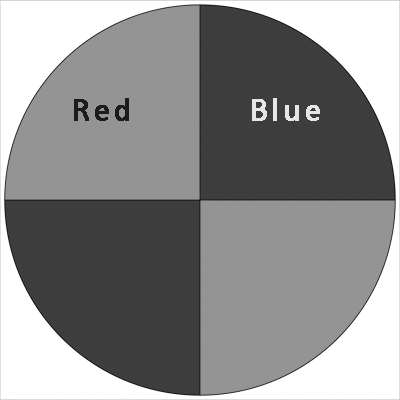 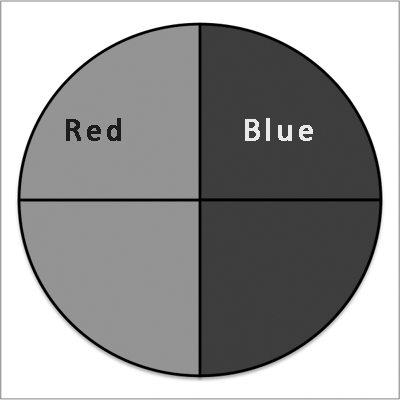 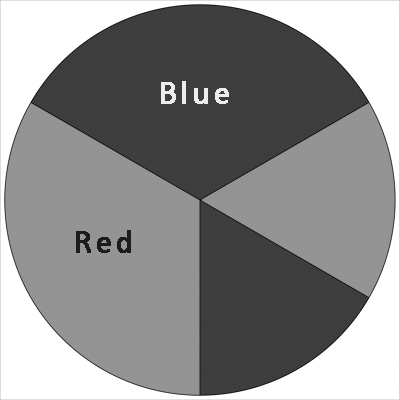 